О внесении изменений в постановление администрации муниципального района Пестравский Самарской области от 19.06.2012г. №620 "Об утверждении положения о комиссии администрации муниципального района Пестравский по соблюдению требований к служебному поведению муниципальных служащих и урегулированию конфликта интересов"В связи с произошедшими кадровыми изменениями, руководствуясь статьями 41, 43 Устава муниципального района Пестравский, администрация муниципального района Пестравский, ПОСТАНОВЛЯЕТ:Внести в постановление администрации муниципального района Пестравский Самарской области от 19.06.2012г. №620 "Об утверждении положения о комиссии администрации муниципального района Пестравский по соблюдению требований к служебному поведению муниципальных служащих и урегулированию конфликта интересов" изменение, изложив приложение №2 в новой редакции согласно приложению к настоящему постановлению.Признать утратившими силу:постановление администрации муниципального района Пестравский от16.07.2013 №710 "О внесении изменений в постановление администрации муниципального района Пестравский Самарской области от 19.06.2012г. №620 "Об утверждении положения о комиссии администрации муниципального района Пестравский по соблюдению требований к служебному поведению муниципальных служащих и урегулированию конфликта интересов";подпункт 1.2. и приложение к постановлению администрации 26.05.15 №387 "О внесении изменений в постановление администрации муниципального района Пестравский Самарской области от 19.06.2012г. №620 "Об утверждении положения  о комиссии  администрации  муниципального района Пестравский  по соблюдению требований  к служебному поведению  муниципальных служащих и урегулированию конфликта интересов".Руководителю аппарата администрации муниципального района Пестравский (О.Н.Прокудина) довести данное постановление до сведения заинтересованных лиц.Опубликовать настоящее постановление в районной газете "Степь" и разместить на официальном Интернет-сайте муниципального района Пестравский.Контроль за исполнением постановления возложить на заместителя Главы муниципального района Пестравский по вопросам общественной безопасности, правопорядка и противодействия коррупции (В.А.Семдянов).Глава муниципального района Пестравский                                                                                      А.П.ЛюбаевСапрыкин 2-24-78Приложение к постановлениюадминистрации муниципального района Пестравскийот_________№______Семдянов В.А – заместитель Главы муниципального района Пестравский по вопросам общественной безопасности, правопорядка и противодействия коррупции, председатель комиссии;Шаталов В.В. – Заместитель Главы муниципального района Пестравский по социальным вопросам, заместитель председателя комиссии;Баусов Ю.Б. – главный специалист по охране труда и технике безопасности  администрации муниципального района Пестравский, секретарь комиссии.Члены комиссии:Прокудина О.Н. – руководитель аппарата администрации муниципального района Пестравский; Никитин Д.С. – и.о. начальника МКУ "Отдел по управлению муниципальным имуществом и земельными ресурсами администрации муниципального района Пестравский Самарской области";Сапрыкин О.В. – начальник отдела правового сопровождения и муниципального контроля администрации муниципального района Пестравский;Мальцева О.Ю. – начальник архивного отдела администрации муниципального района Пестравский;Уняев А.М. – индивидуальный предприниматель (по согласованию);Бондарева Г.Н. – председатель Пестравской районной общественной организации, Самарской областной организации общероссийской общественной организации "Всероссийское Общество Инвалидов" (по согласованию);Уколова И.В. – заместитель директора по учебной работе ГБОУ Самарской области средней общеобразовательной школы с. Пестравка муниципального района Пестравский Самарской области (по согласованию).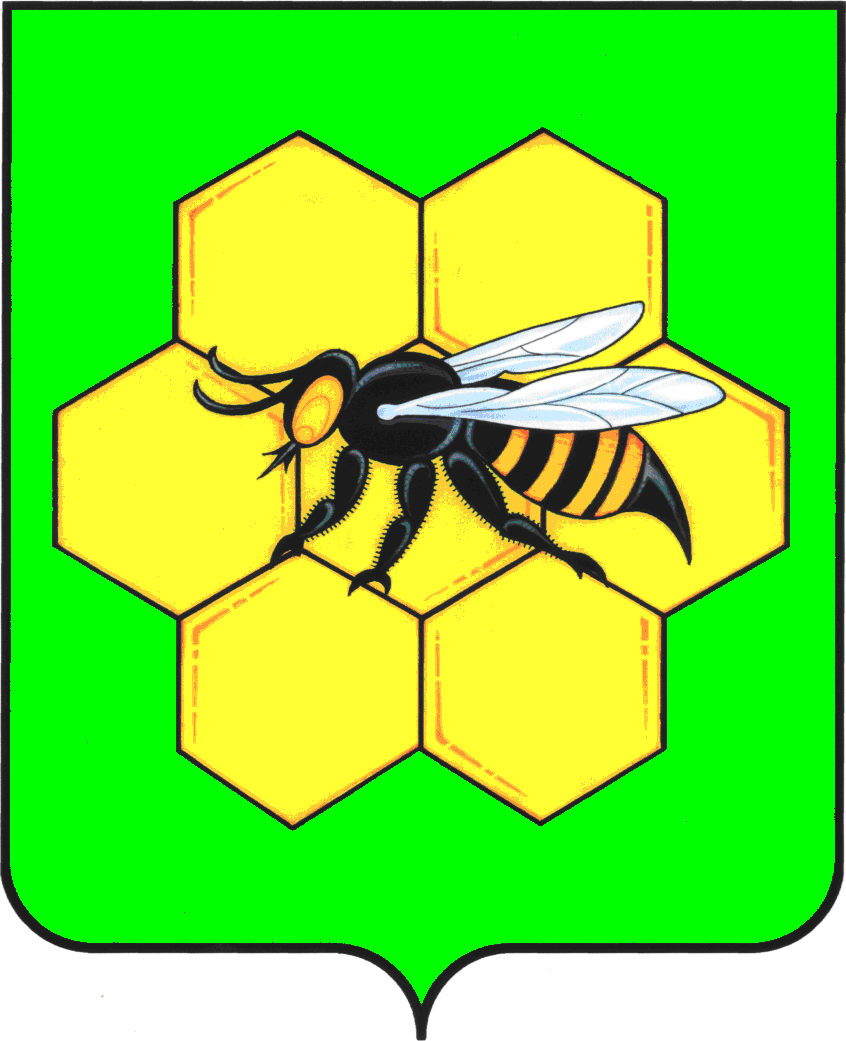 АДМИНИСТРАЦИЯМУНИЦИПАЛЬНОГО РАЙОНА ПЕСТРАВСКИЙСАМАРСКОЙ ОБЛАСТИПОСТАНОВЛЕНИЕот____________________№___________